Objet Cette réunion a pour objectif la mise en place de REX sur des sujets donnés, l’analyse des recommandations de REX réalisés pour en tirer des actions, l’avancement du plan d’actions décidées, l’analyse des indicateurs. ParticipantsProjets  de REX à mettrE en placeLes projetsDécisions / MandatsProcessus supportAnalyse  des REX REX 1CommentairesActions décidéesREX 2CommentairesActions décidéesLes indicateursCommentaires divers/ EFFICACITE Prochain COREX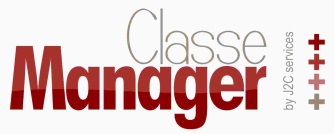 CR du COREX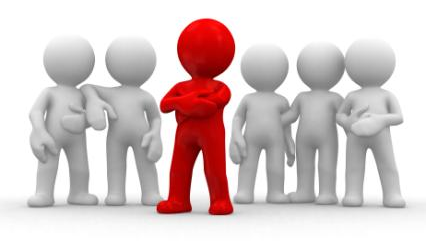 Objectifs	S’améliorer continuellementObjectifs	S’améliorer continuellementObjectifs	S’améliorer continuellement